Harold’s Physics of Forces“Cheat Sheet”19 April 2016The Classic Force on an Incline ProblemThe Classic Force on an Incline ProblemThe Classic Force on an Incline ProblemThe Classic Force on an Incline ProblemDiagram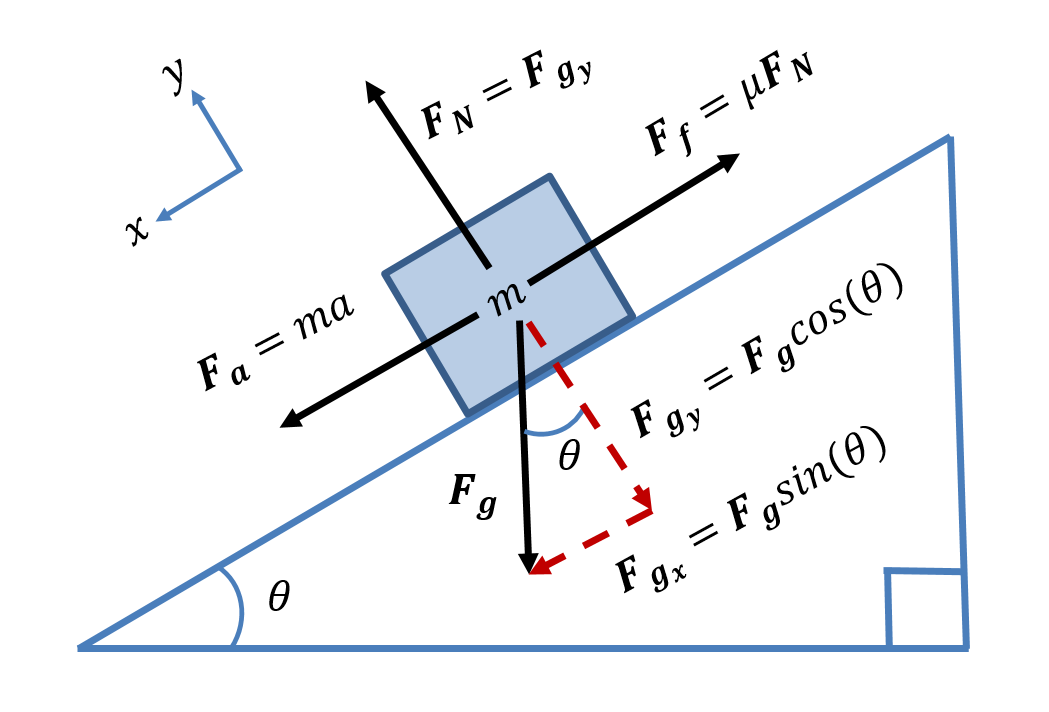 Givens   Mass            Degrees inclined from horizontal   Mass            Degrees inclined from horizontal   Mass            Degrees inclined from horizontalGivensGivensStatic coefficient of friction(not moving)  (0,1]Kinetic coefficient of friction (moving) [0, 1)UnknownsObservationsEquationsEquationsSince :Since :Since :SolveSubstituteBox & Check Your Answer